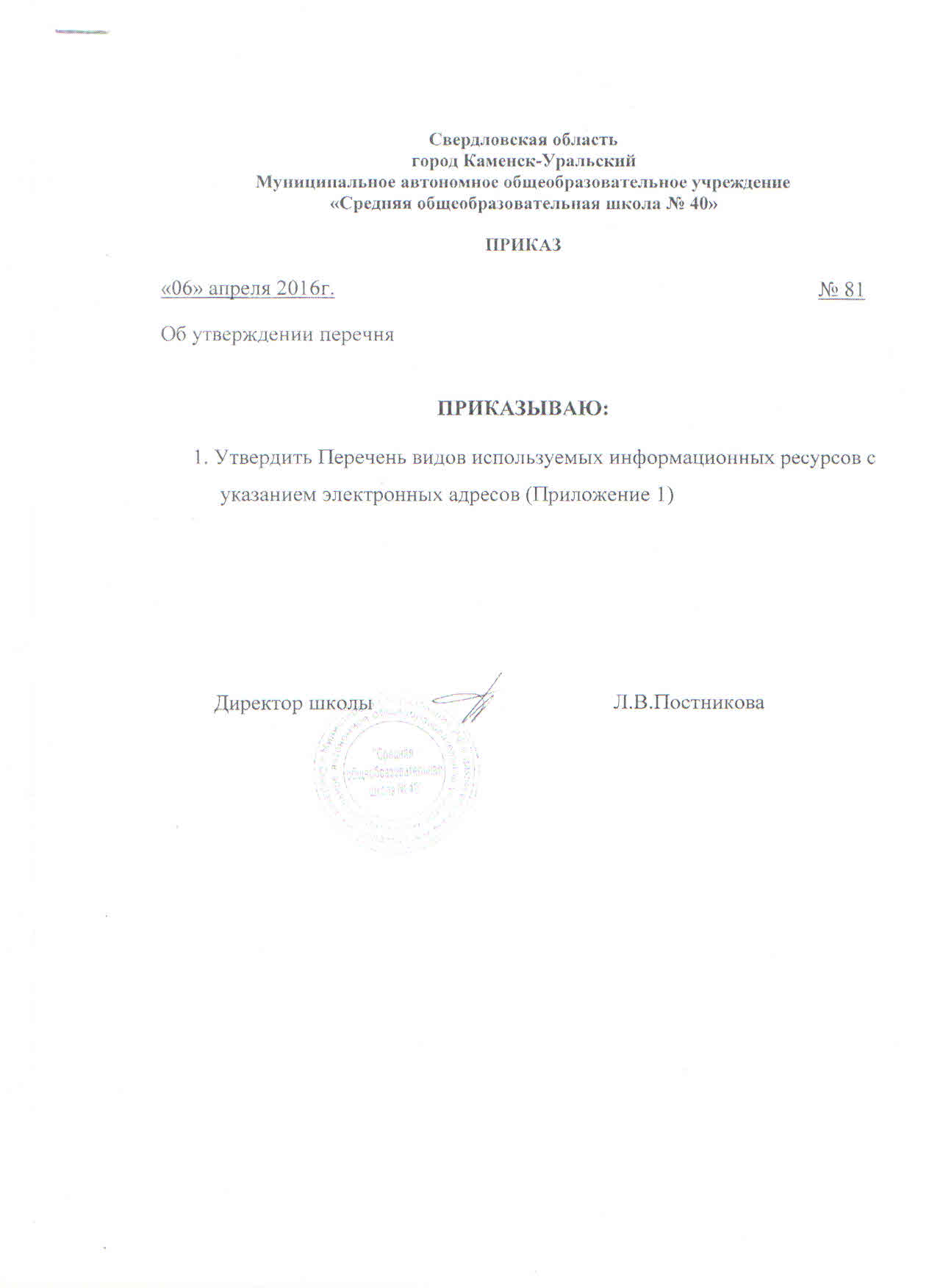 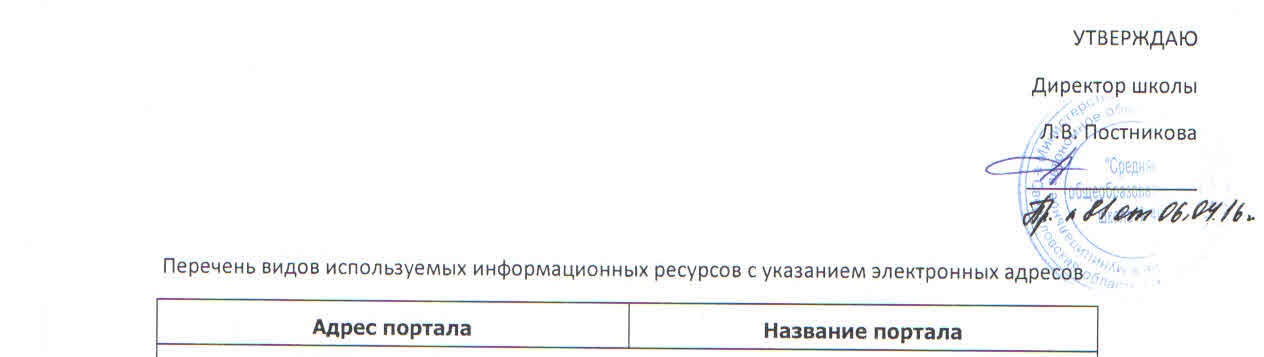 Составила С.И. Холкина Перечень доступных и используемых ЭОР, размещенных в федеральных и региональных базах данныхПеречень доступных и используемых ЭОР, размещенных в федеральных и региональных базах данныхhttp://www.mon.gov.ruМинистерство образования и науки РФhttp://www.minobraz.ru/Министерство образования и науки Свердловской областиhttp://www.ed.gov.ru/Сайт Рособразованияhttp://ege.midural.ru/Информационная поддержка оценки качества образования в Свердловской областиhttp://www.edu.ruФедеральный портал "Российское образование"http://standart.edu.ru/Федеральные Государственные Образовательные Стандартыhttp://fcior.edu.ru/Федеральный центр информационно-образовательных ресурсовhttp://www.school.edu.ru/Российский общеобразовательный порталhttp://www.omskedu.ru/conferens/?id=19Основные направления реализации национальной образовательной инициативы «Наша новая школа»http://www.deti-66.ru/forteachers/formalped/1042.htmlФГОС начального общего образования второго поколения. 2 частьwww.ege.edu.ru/Портал информационной поддержки ЕГЭhttp://school-collection.edu.ru/Единая коллекция Цифровых Образовательных Ресурсовhttp://www.ndce.edu.ru/Каталог учебных изданийhttp://www.ict.edu.ru/Информационно-коммуникационные технологии в образованииhttp://www.ug.ru/Учительская газетаhttp://www.vgf.ru/Сайт издательства "Вентана-граф"http://www.akademkniga.ru/Издательство Академкнига/учебникhttp://www.openclass.ruСетевые образовательные сообщества Открытый классhttp://www.childfest.ru/Российский детский Интернет Фестивальwww.fipi.ruФедеральный институт педагогических измерений».www.proshkolu.ruБесплатный школьный портал.http://www.en.edu.ru/Естественно-научный образовательный порталwww.1september.ruИздательский дом «Первое сентября»http://www.ict.edu.ru/Информационно-коммуникационные технологии в образованииhttp://www.openet.edu.ru/Российский портал открытого образованияhttp://www.pedsovet.orgВсероссийский интернет-педсоветhttp://www.rubricon.comРубикон: Энциклопедии,словари, справочники.http://window.edu.ru/Электронная библиотека учебников и методических материаловhttp://it-n.ru/Сеть творческих учителейhttp://www.letopisi.ru/ЛетописиПеречень видов используемых информационных ресурсов ОУ для учителейПеречень видов используемых информационных ресурсов ОУ для учителейhttp://www.edu.ru/Федеральный портал «Российское образование (Сайт содержит информацию об Интернет-ресурсах в области образования, ссылки на законы, стандарты и документы, регламентирующие образовательную деятельность).http://www.school.edu.ru/ Российский общеобразовательный портал (Портал обеспечивает открытый доступ к сетевым ресурсам для учеников, учителей и родителей).http://school-collection.edu.ru/Портал Единой коллекции цифровых образовательных ресурсовhttp://www.ucheba.com/Образовательный портал Учебаhttp://zavuch.info/Образовательный портал «Завуч»http://kat.h11.ru/?mm=3&lnkpg=2Электронная библиотека педагогических Интернет-ресурсов для начальной школыhttp://ito.edu.ru/2001/ito/I/2/I-2-83.htmlИспользование Интернет-технологий в начальной школеhttp://www.ucheba.com/ur_rus/bilets/4_klass/4_klass.htmМетодические материалы для организации и проведения мониторинга образовательных достижений в 4 классе начальной школыwww.vmoisto.narod.ruМетодическое объединение преподавателей общественных дисциплинhttp://www.it-n.ruСеть творческих учителейhttp://www.it-n.ru/communities.aspx?cat_no=1941&tmpl=comСетевое методическое объединение психологовhttp://www.it-n.ru/communities.aspx?cat_no=5025&tmpl=comСеть творческих учителей начальной школыhttp://www.zankov.ru/Развивающая система обучения Л. Занковаhttp://suhin.narod.ru/mat3.htmИзбранные занимательные задания из книги И.Г.Сухина «Веселая математика»http://suhin.narod.ru/zag1.htmИзбранные загадки и занимательные задания из книги И.Г.Сухина "Новые 500 загадок – 70 кроссвордов"Избранные загадки и занимательные задания из книги И.Г.Сухина "Новые 500 загадок – 70 кроссвордов"http://akademius.narod.ru/vibor-rus.htmlЯзыковые on-line тесты для учащихся 1-5 классовhttp://vneklassa.narod.ru/Внеклассные занятия в начальной школеhttp://schoollessons.narod.ru/Внеклассные мероприятия к любому праздникуhttp://nsc.1september.ru/Электронное издание газеты 1 сентябряhttp://brozer.narod.ru/open_lessons.htmПрактические материалы по начальной школеhttp://www.fio.by/predmet/nach_shkola.phpФедерация Интернет-образованияhttp://setilab.ru/Сетевые исследовательские лаборатории «Школа для всех»http://festival.1september.ru/Приложение к электронному журналу «1 Сентября» «Фестиваль педагогических идей. Открытый урок»http://stranamasterov.ru/«Страна мастеров»http://planetaznaniy.astrel.ru/astrel.htmСистема «Планета Знаний»Перечень видов используемых информационных ресурсов ОУ для учащихся Перечень видов используемых информационных ресурсов ОУ для учащихся http://www.kinder.ru/"Интернет для детей" - содержит девять тематических разделов, новости детского Интернета, интерактивные игры, конкурсы, книгу друзей, детский чат, форум для детей и их родителейhttp://www.detgazeta.ru/Детская газетаhttp://www.baby.com.ua/igr.htmlРазвивающие игры для детей на ВABY COMhttp://www.klepa.ru/Сайт для детей и подростковhttp://www.murzilka.org/Мурзилка – ежемесячный журнал для детей от 6 – 12 летhttp://www.desc.ru/Центр дополнительного образования детей «Дистантное обучение»http://www.sci.aha.ru/детская энциклопедия: обо всём на свете, о России, о живой природе, статистика и карты, научно-популярный раздел, для души...http://www.englishforkids.ru/Английский для детейhttp://koshki-mishki.ru/Детский развлекательно-развивающий сайтhttp://www.detplo.narod.ru/Детский сайт для детей, родителей и классных руководителей «Детская площадка»http://www.nachalka.com/Начальная школа – детям, родителям, учителямhttp://www.spas-extreme.ru/Портал детской безопасности